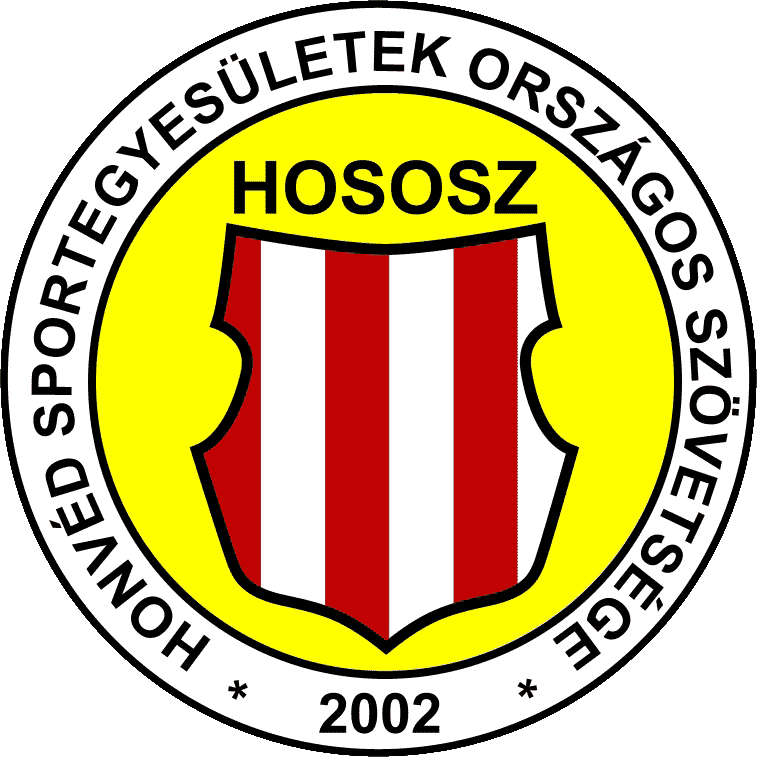 Balaton Szupermaraton keretében MH Utcai Futóverseny(szabadidősport)2020. március 05-08.N e v e z é s i    l a pA Honvéd Sportegyesületek Országos Szövetsége (HOSOSZ) együttműködve a Magyar Honvédséggel, a Budapest Sportiroda (BSI) által 2020. március 05-08. között megrendezésre kerülő  13.Spuri Balaton Szupermaraton versenyen biztosítja azoknak a katonai alakulatoknak, szervezeteknek és  HOSOSZ tagszervezeteknek a versenyzési lehetőséget, amelyek nem tudnak megfelelni  MH Utcai Futóbajnokság és  Maraton váltó kiírásának.A HOSOSZ az MH Utcai Futóversenyen kizárólag  az alábbi versenyszámokban biztosít a kedvezményes nevezést:4 nap egyéni4 nap páros4 nap váltó (lehet 4 és 3 fős váltó is)Tájékoztatjuk, hogy  kettő napos, és egyéb más a BSI által kiírt további versenyszámokra 2020-ban nem áll módunkban biztosítani a kedvezményes nevezést, illetve részvételt a BSZM-en a katonák számára.Nevezési határidő: 2020. FEBRUÁR 6-án, 14.00 óráig! Nevezéseket a hososz@citromail.hu e-mail címre kérjük megküldeni.Kérjük, hogy az alábbi adatokat szíveskedjen megadni a nevezés regisztrálásához. Lehetőséget biztosítunk, hogy a katonai szervezetek, honvéd sportegyesületek csoportos nevezést tegyenek a  versenyre. Nevezést végző aláírásaKérjük, hogy  géppel töltse ki és Word dokumentumban  küldje meg nevezését! A táblázat bővíthető. Kérdése esetén forduljon: Farkas  Lászlóhoz, telefon:  06 20 421 9445.Tájékoztatjuk, hogy az adatkezelő a Honvéd Sportegyesületek Országos Szövetsége. Adatkezelő adatai:Adatkezelő Civil szervezet neve: Honvéd Sportegyesületek Országos SzövetségeAdatkezelő elérhetősége: 1134 Budapest, Dózsa György út 53.Adatkezelő adatkezelési felelősének neve: Farkas LászlóAdatkezelő adatkezelési felelősének elérhetősége: 1134 Budapest, Dózsa György út 53. és hososz@citromail.hu címen. Az Adatkezelő hatályos Adatkezelési Szabályzata a www. hososz.hu honlapon megtekinthető, letölthető, továbbá  az Adatkezelő székhelyén papír alapon hozzáférhetővé teszi. Amennyiben a személyes adat jogosultja erre vonatkozó elektronikus vagy papír alapú kérelmet terjeszt elő, Adatkezelő az Adatkezelési Szabályzatát elektronikus levél mellékleteként megküldi a személyes adat jogosultja által megadott elektronikus levelezési címre.Az Adatkezelő által ügyfél vonatkozásában végzett adatkezelés célja kizárólag az MH Amatőr Utcai Futóversenyre történő nevezés regisztrálása, a kedvezményes nevezés jogosságának megállapítása. Az Adatkezelő a bekért adatokat alapján statisztikai kimutatást készít, amit egyeztet a Budapest Sportirodával a fizetési kötelezettségek teljesítése céljából. HOSOSZ a harmadik fél részére személyes adatot nem ad ki. Az adatokat a futóversenyt befejezését  követő 15. napig tárolja.A Honvéd Sportegyesületek Országos Szövetsége Adatkezelési szabályzata megtalálható a www.hososz.hu honlapon, az Ügyfél hozzájáruló nyilatkozat letölthetőszintén a honlapról.	Honvéd Sportegyesületek Országos SzövetségeNév/ rendfokozatAlakulat/ EgyesületVersenyszámVisszaigazolást az alábbi elérhetőségre kérem